Встреча и инспектором ОГБДДВ целях предупреждения дорожно-транспортного травматизма состоялась встреча 02.09.21г.  обучающихся с инспектором ОГИДББ Бердюгиной Татьяной Ивановной. Главная цель таких мероприятий – это закрепление знаний, умений и навыков безопасного поведения детей на улицах города. Особое внимание было уделено поведению детей на дороге, что несоблюдение элементарных правил может нанести непоправимый вред здоровью.В заключении, Татьяна Ивановна отметила, что благодаря только совместной работе школы, семьи, сотрудников ГИБДД по обучению детей правилам дорожного движения, можно добиться больших успехов в воспитании детей-пешеходов и снизить дорожно-транспортный травматизм.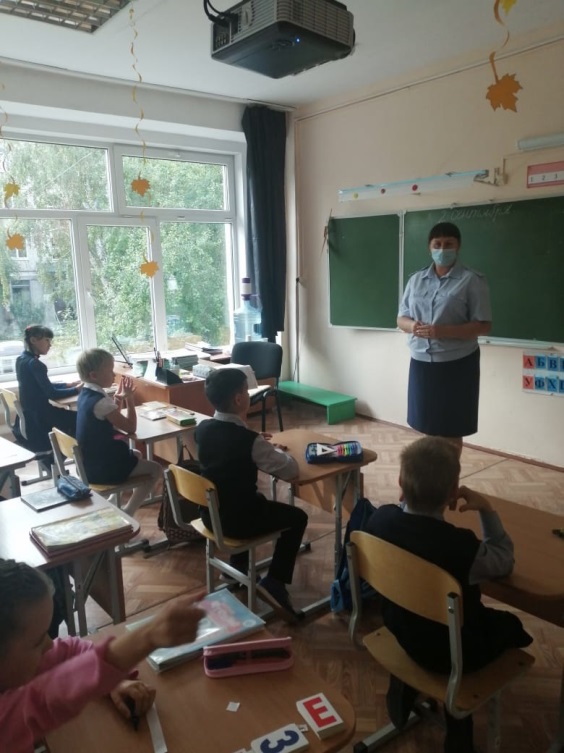 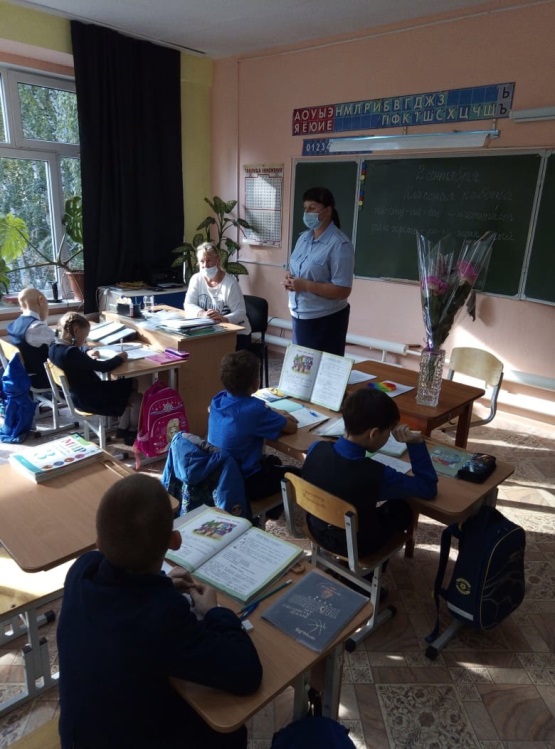 